                                     ใบสมัคร                        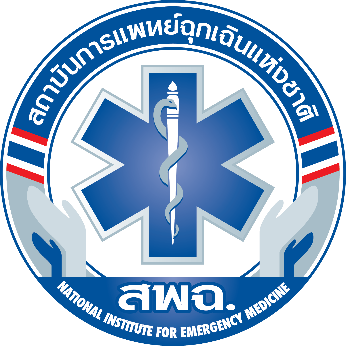 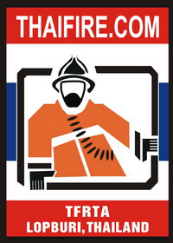 ใบสมัคร DMAT  ( Disaster Medical Assistance Team )  เพื่อการฝึกซ้อมสาธารณภัย DMAT COMING HOMEเรียน เลขาธิการสถาบันการแพทย์ฉุกเฉินแห่งชาติ                                                                                     ๑.ข้าพเจ้า (นาย/นางนางสาว)..................................................................หมายเลขบัตรประชาชน...............................................................................................   ชื่อ สะกดภาษาอังกฤษตามบัตรประชาชน................................................................................................................................................................................     อายุ ............ปี อาชีพ.....................................................สถานที่ทำงาน..........................................................ตำแหน่ง..............................................................    ที่อยู่ปัจจุบัน บ้านเลขที่................หมู่ที่/หมู่บ้าน......................................ซอย.................................ถนน...............................................................................    ตำบล/แขวง................................อำเภอ/เขต................................จังหวัด...........................................................................รหัสไปรษณีย์..................................    เบอร์โทรศัพท์ที่ทำงาน.............................Fax........................โทรศัพท์มือถือ.........................................อี-เมล์.............................................................................๒.วุฒิการศึกษา..........................................................................................ผ่านการฝึกอบรม  DMAT  รุ่นที่..........อบรม ระหว่างวันที่..........................................๓.ทักษะ/ความชำนาญเฉพาะตัวด้านกู้ภัย/กู้ชีพ ระดับ  ปฏิบัติการ   วิทยากร / อบรมเฉพาะทาง   .....................................................................................................................................................................................................................................................๔.ข้าพเจ้า เป็นผู้มีสุขภาพแข็งแรงสมบูรณ์    ไม่มีโรคประจำตัว      กรณีเจ็บป่วยฉุกเฉิน บุคคล/ญาติสนิทที่สามารถติดต่อได้ทันที   ชื่อ...............................................ความเกี่ยวข้อง............................เบอร์โทรศัพท์ติดต่อ............................................................................................................๕.ชื่อหน่วยงาน/มูลนิธิ ต้นสังกัด     ................................................................................................................................................................................................................................................๖.สามารถส่งใบสมัคร/ติดต่อสอบถามรายละเอียด    ได้ที่  นส.อรุณี เป้าประจักษ์    e – mail  :  aua2502@gmail.com    เบอร์โทรติดต่อ   :   ๐๘๙ – ๙๕๑ ๕๕๐๕      หมายเหตุ : กรุณาอ่านรายละเอียดและกรอกแบบฟอร์มให้ครบถ้วน และประสานงานติดต่อในเวลาทำการ ๐๘.๓๐ – ๑๗.๐๐ น.                 ๑. คุณสมบัติผู้สมัครและการรับสมัครถือเป็นสิทธิ์ของกรรมการในการพิจารณาความเหมาะสม                     หมดเขตรับสมัครวันที่ ๒๘ เมษายน ๒๕๖๐  ประกาศรายชื่อผู้เข้ารับการฝึกอบรมในวันที่ ๑ พฤษภาคม ๒๕๖๐ ทาง w w w.niems.go.th                 ๒. มีบุคคลและหน่วยงานรับรอง พร้อมเบอร์โทรศัพท์ที่สามารถติดต่อได้ตลอด                 ๓. การฝึกอบรม DMAT ครั้งนี้เสมือนการส่งทีมเข้าพื้นที่ภัยพิบัติจริง ผู้เข้ารับการฝึกอบรมต้องรับผิดชอบตนเองในการเข้าร่วมการฝึก                 ๔.ต้องกรอกแบบฟอร์ม ISC 301 ให้ครบถ้วน ส่งพร้อมใบสมัคร ทาง e – mail  :  aua2502@gmail.com   เท่านั้น